弥陀の誓願は無明長夜のおおきなるともしびなり（親鸞聖人）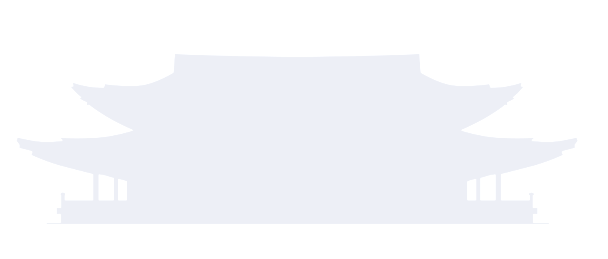 